Colegio Santa María de Maipú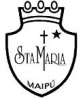 Departamento de Religión y FilosofíaGUÍA 2 DE AUTO-APRENDIZAJE DE RELIGIONCUARTO BÁSICOPRIMER TRIMESTRENombre______________________________________ Curso 4°: ____ Fecha: ______________La biblia es el libro sagrado de los cristianos, en ella encontramos el relato de toda la historia de la salvación, está dividida en dos grandes partes, Antiguo y Nuevo Testamento, hoy veremos cómo está compuesto el Nuevo Testamento.Revisa el link que se adjunta junto a tus padres y responde la guía:https://youtu.be/0MxFW8AaSmE Responde las preguntas en tu cuaderno:Evangelios ¿Cuántos Son? ¿Qué nos relata? ¿En qué orden están?Hechos ¿De qué nos habla y que nos relata? ¿Cuál es el principal mensaje de este libro?Cartas Paulinas ¿Cuántas son? ¿Quién las escribe y qué cuenta? ¿A quién o quiénes las dirige?Carta a Los Hebreos ¿Qué nos cuenta? ¿Quién es el autor de este libro?Cartas Generales ¿Cuántas y Cuáles son? Nombra quienes las escriben. Último Libro del Nuevo Testamento ¿Cómo se llama? ¿Cuál es el mensaje que este último libro nos entrega?Completa los libros del Nuevo testamento con su correspondiente género literario, luego recorta cada género literario y pégalos en tu cuaderno EVANGELIOSCARTAS PAULINASCARTAS GENERALES3.- Pinta la frase del Nuevo testamento, recórtala y pégala en tu cuaderno 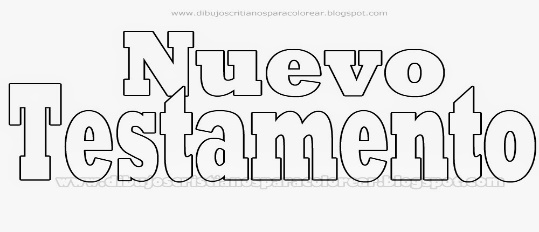 